COMUNE  DI BAULADUREIS 2018Modulo di DomandaDichiarazione sostitutiva dell’atto di notorietà (artt. 46 e 47 del DPR 28 dicembre 2000, n. 445)Il/la sottoscritto/a _____________________________ nato/a _____________________________il  __________________ e residente a ________________________________________________in Via/Viale/P.zza _____________________________________________ n._____;Codice Fiscale  Telefono di contatto_______________________ Email ______________________________________RICHIEDE, di poter fruire dei benefici previsti dalla Legge Regionale 2 agosto 2016 n° 18 “Reddito di inclusione sociale. Fondo regionale per il reddito di inclusione sociale REIS – Agiudu torrau” di cui al combinato disposto DGR n. 31/16 del 19.06.2018 e DGC n. 49 del 10.08.2018.A tal fine, consapevole che in caso di false dichiarazioni, oltre alle sanzioni penali previste dall’Art. 76 del D.P.R. 445/2000, l’Amministrazione erogante provvederà alla revoca del beneficio eventualmente concesso sulla base della dichiarazione come previsto dall’Art. 75 del suddetto D.P.R. 445/2000 DICHIARADi aver presentato, per il proprio nucleo familiare, Domanda REI, in data   Di essere in possesso di Attestazione ISEE vigente alla data di scadenza dell’Avviso comunale di valore inferiore o uguale a 9.000,00 euro. Nel caso di famiglie con minori sarà necessario disporre di Attestazione ISEE “minori”. Nel limite delle previsioni di Legge, è possibile disporre di Attestazione ISEE “corrente” anch’essa vigente alla data di scadenza dell’Avviso comunale. A tal fine si precisa che tale attestazione è stata rilasciata in data   Requisito di residenzache almeno un componente del nucleo familiare sia residente da un periodo non inferiore di ventiquattro mesi nel territorio della regionedi essere emigrati di ritorno.Requisiti economici e patrimonialiche ciascun componente il nucleo familiare:non percepisce la NASpI o altri ammortizzatori sociali di sostegno al reddito in caso di disoccupazione involontaria;non possiede autoveicoli e/o motoveicoli immatricolati la prima volta nei 24 mesi antecedenti la richiesta (sono esclusi gli autoveicoli e i motoveicoli per cui è prevista un’agevolazione fiscale in favore di persone con disabilità);non possiede imbarcazioni da diportoche il nucleo familiare non beneficia, complessivamente, di trattamenti economici di natura previdenziale, indennitaria e assistenziale superiori a 800 euro mensili, elevati a euro 900 mensili in caso di presenza nel nucleo familiare di persona non autosufficiente, come definita ai fini ISEE e risultante nella DSU.Priorità di assegnazioneChe il proprio nucleo familiare è costi composto (barrare una o più delle seguenti opzioni):famiglia, anche formata da un solo componente, senza dimora;famiglia composta da 6 persone e più (risultante da stato di famiglia);famiglia composta da una o più persone over 50 con figli a carico disoccupati;coppia sposata o coppia di fatto registrata, convivente da almeno 6 mesi e composta da giovani che non abbiano superato i 40 anni di età;famiglia comunque composta inclusa quella unipersonale Nucleo familiare con 4 o più figli a caricoDeroga alla adesione ad un Progetto di inclusionefamiglie composte da soli anziani di età superiore agli 80 anni, di cui almeno uno con certificazione d’invalidità grave superiore al 90 %;famiglie che hanno tra i loro componenti persone destinatarie dei sussidi previsti dalla L.R. 15/1992 e dalla L.R. n. 20 / 1997.DICHIARA, inoltre, Di ben conoscere i contenuti dell’Avviso pubblico comunale per l’erogazione del REIS 2018; Di essere consapevole che l’effettiva erogazione del beneficio è condizionato all’adesione al “Progetto di Inclusione attiva” così come stabilito nel percorso personalizzato per il superamento della condizione di povertà redatto durante la fase di presa in carico da parte degli uffici di piano nell'ambito del PLUS di riferimento, in collaborazione con le strutture competenti in materia di servizi per il lavoro, formazione e istruzione e che il Progetto di inclusione sociale coinvolge tutti i membri del nucleo familiare; è finalizzato all’emancipazione dell’individuo in grado di adoperarsi per garantire a se stesso e alla propria famiglia un’esistenza dignitosa e un’autosufficienza economica”;Di essere consapevole che in caso di mancata accettazione del Progetto di Inclusione attiva, si procederà con la revoca di ammissione al beneficio;Di essere consapevole che, pena la sospensione dell’erogazione del REIS per almeno sei mesi, i membri del nucleo familiare si devono impegnare nei percorsi di politiche attive del lavoro, non devono rifiutare più di due offerte di lavoro proposte dai centri per l’impiego e dai servizi sociali comunali, se non in presenza di gravi e comprovati motivi, e devono assicurare l’adempimento del dovere di istruzione-formazione da parte dei minori presenti nel nucleo familiare;Di essere a conoscenza che, sui dati dichiarati potranno essere effettuati controlli ai sensi dell’articolo 71 del DPR n. 445 del 2000;Di impegnarsi alla restituzione di importi ricevuti in caso di indebita percezione di una prestazione sociale agevolata sulla base dei dati dichiarati, qualora dall’esito del controllo sulle dichiarazioni rilasciate all’atto della presentazione della domanda emerga che non sono presenti i requisiti previsti dalla normativa;Di essere consapevole che si procederà con la revoca immediata del contributo a coloro che:omettano di informare il Servizio Sociale di qualunque cambiamento intervenuto nella loro situazione economica, familiare e lavorativa che determini la perdita anche di uno solo dei requisiti previsti dal presente Avviso.interrompano senza alcun giustificato motivo, il Progetto di inclusione sociale, così come definito in accordo con l’Equipe Multidisciplinare;reiterino comportamenti inconciliabili con gli obiettivi del progetto;facciano un uso distorto del contributo economico.In caso di ammissione al beneficio, CHIEDO, che il contributo venga accreditato sul  seguente conto corrente bancario o postale (con IBAN ordinario intestato o cointestato al sottoscritto)Pertanto, si allega la seguente documentazione: Consenso al trattamento dei dati personali sottoscritto dal beneficiario e dal richiedente; Fotocopia del documento d’Identità del richiedente; Altra documentazione: □ certificazione sanitaria;□ altro (specificare )_____________________________________________________________Luogo e data										FirmaInformativa privacyI dati personali forniti nell'istanza e nella documentazione ad essa allegata, nel rispetto delle disposizioni vigenti, saranno trattati e utilizzati per i fini connessi all’espletamento della procedura in oggetto e per i fini istituzionali da ciascuna Amministrazione comunale.Il conferimento dei dati ha natura obbligatoria in quanto indispensabile per l'espletamento delle procedure richieste. Il rifiuto del conferimento dei dati oppure la mancata indicazione di alcuni di essi potrà comportare l'annullamento del procedimento per impossibilità a realizzare l'istruttoria.Il trattamento dei dati sarà effettuato con l'ausilio di mezzi informatici e potranno essere comunicati agli altri soggetti coinvolti nella gestione del procedimento e a quelli demandati all'effettuazione dei controlli previsti dalla vigente normativa.COMUNE DI BAULADUInterventi a sostegno del reddito RAS - REIS.INFORMATIVA SUL TRATTAMENTO DEI DATI PERSONALI CONFERITI CON IL PRESENTE MODULO – ATTIVITA’ DI FRONT OFFICE –- E RESA AI SENSI DEL REG. UE N° 679/2016 (GDPR)Il Comune di Bauladu  con sede in via Gramsci n.7 PEC : comune.bauladu@anutel.it e  il Comune di Oristano quale Ente capofila del Plus del Distretto di Oristano (con sede in Piazza E. d'Arborea, 44 - 09170 Oristano; Email: protocollo@comune.oristano.it; PEC: istituzionale@pec.comune.oristano.it ; Centralino: 0783 7911), in qualità di titolari tratteranno i dati personali da Lei conferiti con il presente modulo di istanza/comunicazione con modalità prevalentemente informatiche e telematiche (ad esempio, utilizzando procedure e supporti elettronici) nonché manualmente (ad esempio, su supporto cartaceo), con logiche correlate alle finalità previste dalla base giuridica - Principi dell'ordinamento dell'Unione europea e normativa europea pertinente - Costituzione - Principi generali dell’attività amministrativa di cui all'art. 1, L. 241/1990 - Disposizioni che attengono ai livelli essenziali delle prestazioni (LEA), di cui all'articolo 117, secondo comma, lettera m), Cost. - D.Lgs. n. 267/2000 - D.Lgs. n. 165/2001 - Legge n. 145/2002 - D.Lgs. n. 196/2003 - D.Lgs. n. 82/2005 - D.Lgs. 193/2006 - D.Lgs. n. 150/2009 - L. 69/2009 - D.Lgs. n. 104/2010 - D.Lgs. n. 123/2011 - D.Lgs. n. 149/2011 - L. 190/2012 - PNA 2013, e successivi nonche' PTPC in vigore - D.Lgs. n. 33/2013 - DPR n. 62/2013 e Codice di comportamento dell'Ente - L. 124/2015 e decreti legislativi attuativi - Reg. UE 679/2016 - Statuto - Regolamento sul procedimento amministrativo- D.P.R. 9.10.1990, n. 309 (artt. 3 e ss.) - L. 8.11.2000, n. 328- Decreto Legislativo n. 147 del 15 settembre 2017 recante “disposizioni per l’introduzione di una misura nazionale di contrasto alla povertà”- Legge regionale n.18 del 2 agosto 2016, recante “Reddito di inclusione sociale (REIS). Fondo regionale per il reddito di inclusione sociale – Agiudu Torrau”- Delibere regionali - Regolamenti sulla privacy di ciascuno dei 24 Comuni dell’Ambito Plus. In particolare, verranno trattati dal titolare per l'esecuzione dei compiti di interesse pubblico o, comunque, connessi all'esercizio dei propri pubblici poteri, ivi incluse le finalità di archiviazione, di ricerca storica e di analisi per scopi statistici e, comunque, in modo da garantire la sicurezza e la riservatezza dei dati. Il conferimento dei dati è obbligatorio, e il mancato conferimento non consente al titolare di svolgere l’attività/servizio da Lei richiesto. I dati saranno trattati per tutto il tempo necessario alla conclusione del procedimento-processo o allo svolgimento del servizio-attività richiesta e, successivamente alla conclusione del procedimento-processo o cessazione del servizio-attività, i dati saranno conservati in conformità alle norme sulla conservazione della documentazione amministrativa. I dati saranno trattati esclusivamente dal personale e dai collaboratori del titolare. Potranno essere comunicati ad altri soggetti a cui i dati devono essere obbligatoriamente comunicati per dare adempimento ad obblighi di legge o regolamento. Al di fuori di queste ipotesi i dati non saranno comunicati a terzi né diffusi, se non nei casi specificamente previsti dal diritto nazionale o dell'Unione europea. In qualità di interessato, Lei ha il diritto di chiedere al titolare l'accesso ai dati personali e la rettifica o la cancellazione degli stessi o la limitazione del trattamento o di opporsi al trattamento medesimo (artt. 15 e seguenti del RGPD e, infine, il diritto di proporre reclamo all’Autorità di controllo (Garante) secondo le procedure previste. Lei ha il diritto di non essere sottoposto a una decisione basata unicamente sul trattamento automatizzato, compresa la profilazione, che produca effetti giuridici che La riguardano o che incida in modo analogo significativamente sulla Sua persona, salvi i casi previsti dal RGPD. I contatti  del Responsabile della protezione dei dati del Comune di Oristano (RPD) sono: Tel. 0376.803074 – fax: 0376.1850103; Email: consulenza@entionline.it. e del Comune di Bauladu  sono: PEC comune.bauladu@anutel.itLe informative sul trattamento dei dati personali contenuti nei procedimenti-processi di competenza di ciascuna unità organizzativa, e di cui fa parte anche l’attività a cui si riferisce la presente informativa, sono pubblicate sul sito web del Comune di Oristano   o acquisibili presso l’Ufficio Servizi Sociali del Comune di BauladuOttenute tutte queste informazioni, e compreso da chi verranno trattati i dati, per quali finalità e con quali modalità, si esprime consapevolmente, il CONSENSOal trattamento, da parte del titolare e del contitolare, sopra indicati, dei dati personali per l’assegnazione del REIS .                  				                                                                                   Firma del richiedenteBauladu , lì ____________                                                                                  		________________________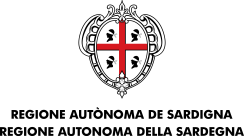 Data di arrivo   Prot. n°______________________